Survey of National Library Spaces and ServicesFollowing on from CENL’s 2017 AGM and the keynote presentations, as well as the breakout session devoted to collection management, members concluded that a survey of library spaces, and the use of digital content within, would be beneficial to all. Data gathered by the CENL Secretariat will be used for analysis and to further discussion in the coming months with all CENL members. The full results of the survey are intended to be presented at CENL’s 2018 AGM.All over the world we have seen the creation of new libraries during recent years, including new national library buildings that have been inaugurated or redesigned in . The role of libraries and national libraries is changing and is in permanent transition. This process of transformation caused by the digital revolution and by changes within the economic and political environment has impacted library spaces, staffing and library services. To understand and to meet future needs of national libraries this survey aims to collect and analyse fundamental changes within national library spaces which have occurred over the last ten years. The survey is structured in six chapters determined by the themes that were discussed during the 2017 AGM breakout session:•	The role of national libraries in collection management is changing – this affects library spaces•	National libraries are transforming from solely heritage institutions to also being leaders in digitisation•	Previously the role of digitisation was for preservation, but now there are new uses for our collections which include the combination of digital and heritage – how is this explored within national libraries?•	Staff development is key to the transformation of libraries – staff need to be integrated in the end to end process of digitisation and using that digital content, perhaps in physical and virtual exhibitions•	Skills and standards for digital content are needed for clarity of activity for researchersInstructionsThe CENL Secretariat has pre-completed as much information as possible within this survey.  Please check the information already provided and augment or correct this as necessary. Where no information is yet provided, please supply answers in full. Do contact cenl@bl.uk with any difficulties.Chapter I: Scope and core functions of your national libraryPlease check all that apply.If other please specify:Are you the only library with a national remit in your country? If no (eg. there is also a National Technical Library) please specify.Answer: National Children's LibraryWhat is the legal status of your library?Answer: Non-profit, Non-commercial State OrganizationWhich ministry oversees your library?Answer: Ministry of CultureChapter II: Physical spacesDo you have multiple library sites? If so, please provide address details of all library buildings, including storage.Answer: NoPlease provide a brief summary of all functions contained within the national library.In 2017If other please specify:Please provide the total square meterage for each of the following functions within your library:If other please specify:What is the total size of all library buildings in square metres (includes storage areas)?2017: 20,507.8What is the size of library buildings open to the public in square metres?2017: 2,048.6Please provide .jpg images of your main public building(s) exterior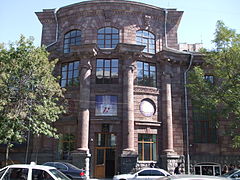 Exterior https://en.wikipedia.org/wiki/National_Library_of_ArmeniaExterior 2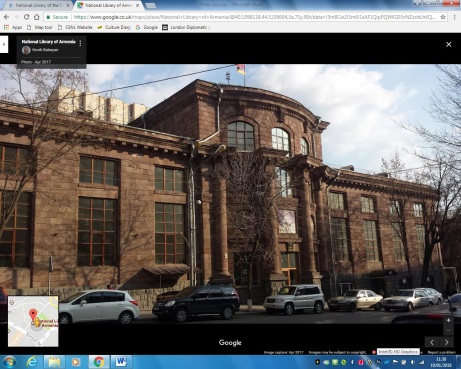  https://www.google.co.uk/maps/place/National+Library+of+Armenia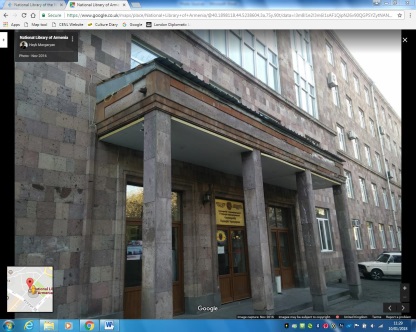 Front Entrance https://www.google.co.uk/maps/place/National+Library+of+ArmeniaIf available, please provide .jpg images of all library sites described in question 5.AnswerIf available, please provide .jpg images of all library spaces described in question 6.Answer: a/ General Reading Room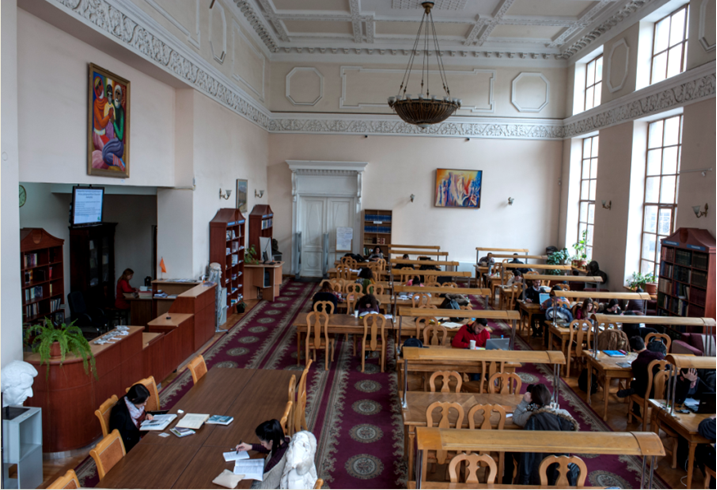 b) Conference Centre.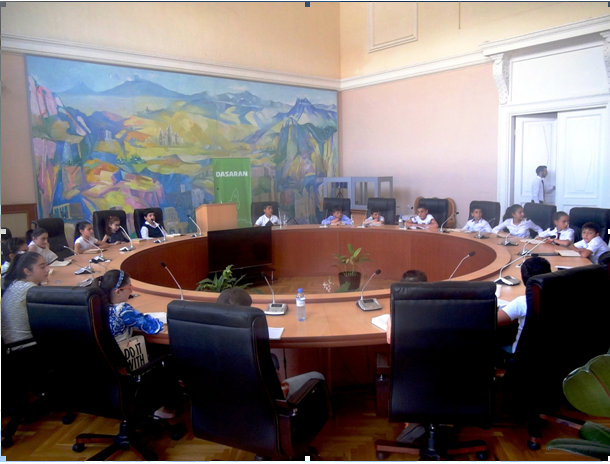 c/ Exhibition Space 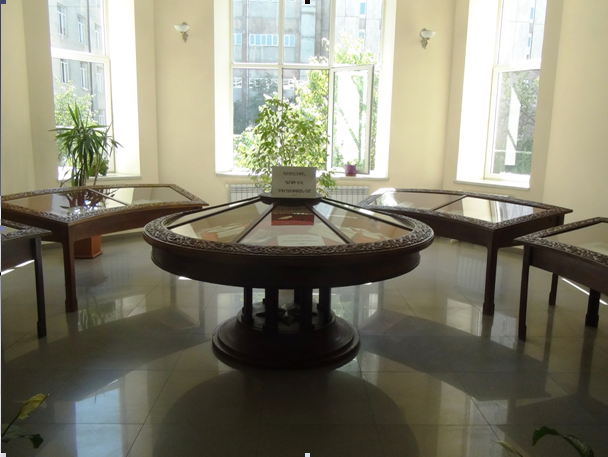 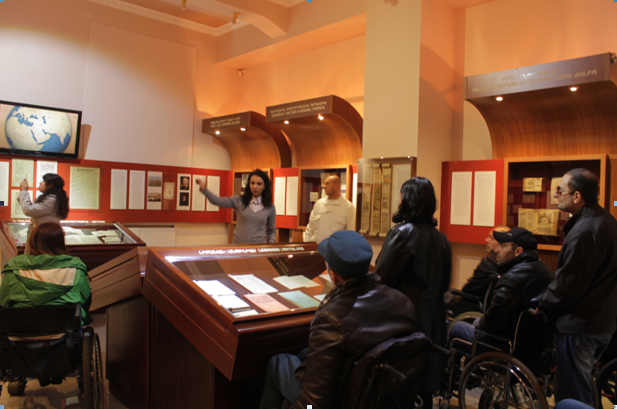 d/ Concert hall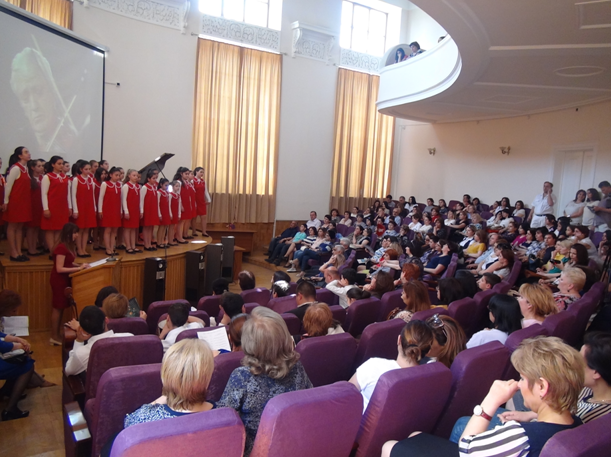 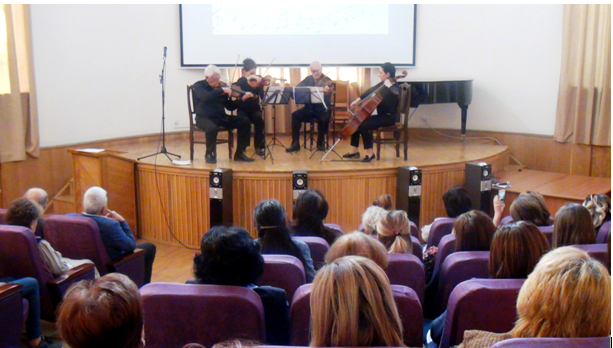 Please provide simplified plans of your buildings, if possible in .jpg format (perhaps those used to guide visitors around your building).Answer: N/APlease provide brief details on the history of your library buildings.If available, please provide a short text on the milestones of the history of your library and/or provide a link to this information online. Please include any bibliographic information about publications about your library and links to these publications in your library catalogue or an aggregated catalogue.Answer: Հայաստանի ազգային գրադարան 175 : 1832-2007 : Ուղեցույց / National library df Armenia 175. Национальная библиотека Армении 175. Կազմ.՝ Ռ. Ղազարյան; Խմբ.՝ Դ. Սարգսյան; ՀՀ մշակույթ. նախ. - Երևան : Գիրք, 2007. - [33] էջ : գուն. լուսանկ. ; 29 սմ. 
ISBN:978-99930-65-48-7 
Subjects--Corporate Names:
Հայաստանի ազգային գրադարան 
Subjects--Topical Terms:
Գրադարանային գործ--Հայաստանի ՀանրապետությունURL: http://armunicat.nla.am/cgi-bin/koha/opac-ISBDdetail.pl?biblionumber=483002Հայաստանի ազգային գրադարան : Ուղեցույց / National library of Armenia Դ. Սարգսյան, Ն. Հայրապետյան, Ռ. Ղազարյան, Անգլ. բնագիրը՝ Ս.Ն. Մանուկյան; ՀԱԳ. - Երևան : Գիրք, 2000. - 23 էջ : գունանկ. ; 29 սմ. 
Տեքստը հայ. և անգլ. լեզ. 
ISBN:99930-65-04-8 
Subjects--Corporate Names:
Հայաստանի ազգային գրադարան URL: http://armunicat.nla.am/cgi-bin/koha/opac-ISBDdetail.pl?biblionumber=485801Chapter III: Location and Urban SpacesPlease describe the location of your national library buildings (eg. main building in capital city with close proximity to universities, storage buildings in rural area, located two hours by train from building in capital).Answer: The library is located in the cultural centre of the capital city, is surrounded by the Universities, schools, colleges.CENL has provided a map of your headquarter location at the centre of a 500m radius – taken as a screenshot from Google maps. If this is not the correct location of your library building, please supply an alternative screen shot.

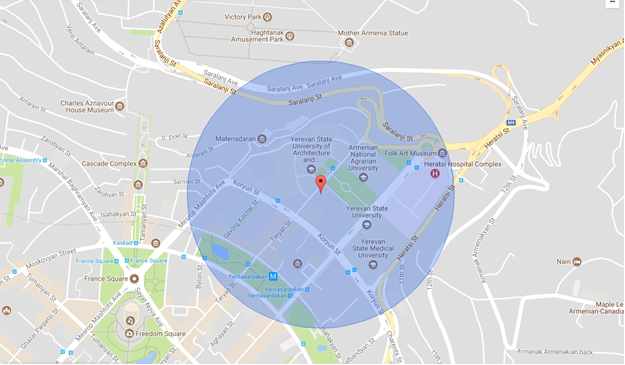 Please provide details of major governmental, cultural or significant institutions within this vicinity (within a 500m radius).Answer: Leisure: The Repository of Ancient Manuscripts (museum and research centre), Dramatic Theatre, Cinema ‘Nairi’, Gafesjian Art Centre, Ervand Kochar Museum, five Universities. Political: Republic of Armenia President’s Office. Please describe all the transport options for reaching each of your library buildings open to researchers and the public.Answer: Underground station ‘Eritasardakan’, many buses.Chapter IV: Reading Rooms, collections and other interior library spacesWhat is the total number of seats in all your reading rooms across all sites?Answer: 347What is the total square meterage of all your reading rooms across all sites?Answer: 851.8Please list your reading rooms (type, large, by collection) and individual capacityDo users register to use your Reading Rooms? If so, how?Answer: Reader Pass (Annual).Do users pay to use your Reading Rooms? If so, how much?Answer: Free of chargeHow are your collections accessed within the Reading Rooms? Is collection material open access or called to order? Please describe.Answer: Some (encyclopedias, reference materials, some textbooks, etc) are in open access, other literature  - called to order.What is the average number of visits per day to your Reading Rooms?Answer։ 600-700What is the average number of visits per day to your library?Answer : ca. 800Chapter V: StaffingWhat is the number of staff employed by the library in total ?2017: 372What is the number of staff employed by the library in FTE ?2017: AnswerName of national library in full (in your own language and in anglicised form):Հայաստանի ազգային գրադարանNational Library of Name of Director General with official title:Dr. Tigran ZargaryanMain library address:Teryan 72, Yervan 0009, Current logo as a .jpg: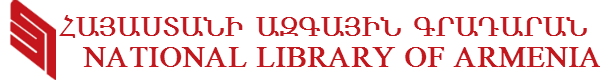 Contact name, email and telephone for this survey:Tigran Zargaryaninfo@nla.am, tigran@flib.sci.am+37410 – 58 42 59xxxxxNational LibraryUniversity LibraryPublic LibraryResearch Library / Research CentreNational ArchivesLegal deposit centreDigitalPreservation centreMuseumOtherxxxxxxReading RoomsLoungeExhibition spaceConference CentreConservation StudioGalleryConcert HallCafé / RestaurantCommercial space / shopOtherM2M2M2M2M2M2M2M2M2M2Reading RoomsLoungeExhibition spaceConference CentreConservation StudioGalleryConcert HallCafé / RestaurantCommercial space / shopOther851.882231142.2152404.8AnswerYear (first) library building  opened1939Architect of (first) library buildingTamanyan AleksanderYear (current) library building  opened1939Architect of (current) library buildingTamanyan AleksanderAny additional information. Eg length of build/cost of build/reason for buildIt was founded in 1832 as part of the state gymnasium-school of . It is the official cultural deposit for the entire republic.Between 1925 and 1990, the library was named after Aleksandr Myasnikyan.Reading Room NameCollection typeIndividual room seat capacityIndividual room square metresGeneral141280Scientific66108Periodicals47132.3Art1766Music820.4Theses & Dissertations1530.8Rare Books and Publications2157.6Visual Impaired212.8Internet public access centre2041Bibliography10102.9